Приложение 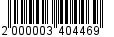 к постановлениюадминистрации от ___________ № ________ПЛАН реализации Муниципальной программы_______________Наименование основного мероприятияОтветственный исполнитель (ОИВ), соисполнитель, участникСрок реализацииСрок реализацииГоды реализацииОценка расходов 
(тыс. руб., в ценах соответствующих лет)Оценка расходов 
(тыс. руб., в ценах соответствующих лет)Оценка расходов 
(тыс. руб., в ценах соответствующих лет)Оценка расходов 
(тыс. руб., в ценах соответствующих лет)Оценка расходов 
(тыс. руб., в ценах соответствующих лет)Наименование основного мероприятияОтветственный исполнитель (ОИВ), соисполнитель, участникНачало реализацииКонец реализацииГоды реализацииВсегоФедераль-ный 
бюджетОбластной бюджет Ленинградской
областиМестный бюджет МО «Всеволожский муниципальный район» Ленинградской
областиПрочие
источ-ники финанси-рования12345678910Основное мероприятие 1.1. «Развитие инфраструктуры информационного общества во Всеволожском муниципальном районе Ленинградской области»Начальник отдела 
по защите информации и информационному обеспечению администрации МО «Всеволожский муниципальный район» Ленинградской областиежегодноежегодно20172 2002 200Основное мероприятие 1.1. «Развитие инфраструктуры информационного общества во Всеволожском муниципальном районе Ленинградской области»Начальник отдела 
по защите информации и информационному обеспечению администрации МО «Всеволожский муниципальный район» Ленинградской области20181 9001 900Основное мероприятие 1.1. «Развитие инфраструктуры информационного общества во Всеволожском муниципальном районе Ленинградской области»Начальник отдела 
по защите информации и информационному обеспечению администрации МО «Всеволожский муниципальный район» Ленинградской области20192 0002 000Основное мероприятие 1.1. «Развитие инфраструктуры информационного общества во Всеволожском муниципальном районе Ленинградской области»Начальник отдела 
по защите информации и информационному обеспечению администрации МО «Всеволожский муниципальный район» Ленинградской области20202 0002 000Основное мероприятие 1.1. «Развитие инфраструктуры информационного общества во Всеволожском муниципальном районе Ленинградской области»Начальник отдела 
по защите информации и информационному обеспечению администрации МО «Всеволожский муниципальный район» Ленинградской области20212 0002 000Основное мероприятие 1.2. «Развитие электронного правительства во Всеволожском муниципальном районе Ленинградской области»Начальник отдела 
по защите информации и информационному обеспечению администрации МО «Всеволожский муниципальный район» Ленинградской областиежегодноежегодно20171 0001 000Основное мероприятие 1.2. «Развитие электронного правительства во Всеволожском муниципальном районе Ленинградской области»Начальник отдела 
по защите информации и информационному обеспечению администрации МО «Всеволожский муниципальный район» Ленинградской области20182 0002 000Основное мероприятие 1.2. «Развитие электронного правительства во Всеволожском муниципальном районе Ленинградской области»Начальник отдела 
по защите информации и информационному обеспечению администрации МО «Всеволожский муниципальный район» Ленинградской области20192 1002 100Основное мероприятие 1.2. «Развитие электронного правительства во Всеволожском муниципальном районе Ленинградской области»Начальник отдела 
по защите информации и информационному обеспечению администрации МО «Всеволожский муниципальный район» Ленинградской области20202 0002 000Основное мероприятие 1.2. «Развитие электронного правительства во Всеволожском муниципальном районе Ленинградской области»Начальник отдела 
по защите информации и информационному обеспечению администрации МО «Всеволожский муниципальный район» Ленинградской области20212 5002 500Основное мероприятие 1.3. «Обеспечение информационной безопасности информационного общества во Всеволожском муниципальном районе Ленинградской области»Начальник отдела по защите информации и информационному обеспечению администрации МО «Всеволожский муниципальный район» Ленинградской областиежегодноежегодно2017800800Основное мероприятие 1.3. «Обеспечение информационной безопасности информационного общества во Всеволожском муниципальном районе Ленинградской области»Начальник отдела по защите информации и информационному обеспечению администрации МО «Всеволожский муниципальный район» Ленинградской областиежегодноежегодно2018600600Основное мероприятие 1.3. «Обеспечение информационной безопасности информационного общества во Всеволожском муниципальном районе Ленинградской области»Начальник отдела по защите информации и информационному обеспечению администрации МО «Всеволожский муниципальный район» Ленинградской областиежегодноежегодно2019600600Основное мероприятие 1.3. «Обеспечение информационной безопасности информационного общества во Всеволожском муниципальном районе Ленинградской области»Начальник отдела по защите информации и информационному обеспечению администрации МО «Всеволожский муниципальный район» Ленинградской областиежегодноежегодно20201 0001 000Основное мероприятие 1.3. «Обеспечение информационной безопасности информационного общества во Всеволожском муниципальном районе Ленинградской области»Начальник отдела по защите информации и информационному обеспечению администрации МО «Всеволожский муниципальный район» Ленинградской областиежегодноежегодно2021700700Итого Муниципальная программа20174 0004 000Итого Муниципальная программа20184 5004 500Итого Муниципальная программа20194 7004 700Итого Муниципальная программа20205 0005 000Итого Муниципальная программа20215 2005 200ВСЕГО2340023 400